ΘΕΜΑ: «Προκήρυξη εκδήλωσης ενδιαφέροντος τετραήμερης σχολικής μετακίνησης στο εξωτερικό / Γερμανία (Φρανκφούρτη, Χαιδελβέργη, Στουτγάρδη,  Νυρεμβέργη και Μόναχο) βάσει πρόσκλησης από σχολείο της Ομογένειας (Ελληνικό Λύκειο Στουτγάρδης)»	Για την τετραήμερη εκδρομή των μαθητών του σχολείου μας ζητούμε κλειστή σε έντυπη μορφή (όχι με email ή fax)  προσφορά από τα τουριστικά γραφεία μέχρι τη Τετάρτη  4-12-2019 και ώρα 13.00 π.μ στα γραφεία του Λυκείου μας. 0ι προσφορές θα ανοιχτούν την Πέμπτη  στις 11.30 π.μ. στο γραφείο της Διεύθυνσης του σχολείου.	Καλούνται τα γραφεία ταξιδιών, τα οποία πληρούν τις προϋποθέσεις που ορίζει ο νόμος, να υποβάλουν κλειστές προσφορές για την τετραήμερη εκδρομή των μαθητών του σχολείου μας που θα πραγματοποιηθεί στην Γερμανία από τις 04-03-2020 έως τις 07-03-2020 με τα παρακάτω χαρακτηριστικά:1.Συμμετέχοντες: Η προσφορά θα αφορά  35 μαθητές  και 03 συνοδούς καθηγητές. 2. Μετακίνηση – μεταφορικό μέσο: Αεροπορική μετακίνηση από Αθήνα, 04-03-2020 με πρωινή πτήση για Φρανκφούρτη. Αεροπορική μετακίνηση κατά την επιστροφή στην Αθήνα, 07-03-2020 με βραδινή πτήση από Μόναχο.  (Όχι εταιρείες χαμηλού κόστους. ΝΑ ΠΕΡΙΛΑΜΒΑΝΟΝΤΑΙ  ΟΙ ΦΟΡΟΙ ΑΕΡΟΔΡΟΜΙΩΝ)Μετακίνηση με πούλμαν από το χώρο του σχολείου προς το αεροδρόμιο Ελ. Βενιζέλος κατά την αναχώρηση και αντιστρόφως κατά την επιστροφή. Μετακίνηση με πούλμαν από το αεροδρόμιο άφιξης προς το ξενοδοχείο και αντιστρόφως. Μεταφορές με κλιματιζόμενο πούλμαν στη διάθεση του σχολείου μας σε όλη τη διάρκεια της εκδρομής (04 ημέρες). Το λεωφορείο να διαθέτει όλες τις προβλεπόμενες από την κείμενη ελληνική νομοθεσία προδιαγραφές (έγγραφα καταλληλότητας των οχημάτων, επαγγελματική άδεια οδήγησης, ελαστικά σε καλή κατάσταση κ.λ.π.) καθώς και τις προϋποθέσεις ασφαλείας για μετακίνηση μαθητών (ζώνες ασφαλείας, έμπειρους οδηγούς κ.λπ). Να περιλαμβάνονται όλα τα έξοδα του λεωφορείου, είσοδοι πόλεων, διόδια, parking.Ξεναγήσεις στις πόλεις Φρανκφούρτη, Χαιδελβέργη, Στουτγάρδη,  Νυρεμβέργη και Μόναχο και όπου αλλού απαιτείται σύμφωνα με το πρόγραμμα της εκδρομής, από επίσημο ελληνόφωνο ξεναγό. Συνοδός του γραφείου σε όλη τη διάρκεια της εκδρομής.3. Διαμονή:  Διαμονή ενιαία και σε συνεχόμενο κτίριο. Οι  διανυκτερεύσεις ( 3 συνολικά) θα γίνουν  σε Ξενοδοχεία 4 αστέρων σε τρίκλινα δωμάτια για τους μαθητές και μονόκλινα για τους καθηγητές. Πρωινό και δείπνο θα προσφέρεται καθημερινά στο ξενοδοχείο. (να περιλαμβάνεται ο δημοτικός φόρος διανυκτερεύσεων )Δύο  (02) διανυκτερεύσεις  στην Στουτγάρδη , 04 και 05 ΜαρτίουΜία (01) διανυκτέρευση στην Νυρεμβέργη, 06 Μαρτίου 4. Πρόγραμμα: Κατά τη διάρκεια της εκδρομής θα πραγματοποιηθούν επισκέψεις στο σχολείο της Ομογένειας (Ελληνικό Λύκειο Στουτγάρδης) 5 και 6 Μαρτίου (σύμφωνα με την πρόσκληση) και σε διάφορα αξιοθέατα στις πόλεις Φρανκφούρτη, Χαιδελβέργη, Στουτγάρδη,  Νυρεμβέργη και Μόναχο σύμφωνα με το πρόγραμμα που θα διαμορφώσει το σχολείο σε συνεργασία με το τουριστικό γραφείο που θα επιλεγεί.Σε κάθε προσφορά θα πρέπει:Να γίνεται αναφορά στα προηγούμενα 1,2,3,4Ασφάλιση Ευθύνης διοργανωτή , σύμφωνα με την κείμενη νομοθεσία.Πρόσθετη πολλαπλή  ταξιδιωτική ασφάλιση, ειδικά για τις ανάγκες των μαθητικών groups, που καλύπτει μεταξύ άλλων  προσωπικά ατυχήματα, ιατροφαρμακευτική περίθαλψη, δαπάνες μεταφοράς για άμεση επιστροφή κάποιου μαθητή ή συνόδου καθηγητή στην Αθήνα, απώλεια αποσκευών κ.λ.πΑρχηγός- Συνοδός του τουριστικού γραφείου καθ΄ όλη την διάρκεια της εκδρομής.Πρέπει να γίνει κατάθεση στο σχολείο μας τουλάχιστον μια εβδομάδα πριν την αναχώρηση όλων των πιστοποιητικών καταλληλότητας ( ΔΕΛΤΙΟ ΑΠΟΓΡΑΦΗΣ, ΕΟΤ κ.λ.π) .Να υπάρχει η τελική συνολική τιμή και η τιμή ανά μαθητή που να περιλαμβάνει το ΦΠΑ, διόδια και τους φόρου αεροδρομίου και δημοτικών φόρων.Με κάθε προσφορά κατατίθεται από το ταξιδιωτικό γραφείο απαραιτήτως και Υπεύθυνη Δήλωση ότι διαθέτει βεβαίωση συνδρομής των νόμιμων προϋποθέσεων λειτουργίας τουριστικού γραφείου, η οποία βρίσκεται σε ισχύ.         Το ταξιδιωτικό γραφείο θα λάβει υπόψη του ότι από το τελικό ποσό θα παρακρατηθεί εγγύηση καλής εκτέλεσης της εκδρομής σε ποσοστό 25% του συνολικού ποσού, το οποίο θα καταβληθεί ατόκως με την ολοκλήρωση της εκδρομής και εφόσον έχουν πληρωθεί οι όροι της συμφωνίας. Η προκαταβολή θα είναι έως το 20% του συνολικού ποσού και το υπόλοιπο ποσό θα καταβληθεί σε δόσεις. Σε περίπτωση μη υλοποίησης της εκδρομής για λόγους που δεν οφείλονται στο σχολείο η προκαταβολή θα επιστραφεί. Όλα τα ανωτέρω αποτελούν προϋπόθεση για τη συμμετοχή στο άνοιγμα των προσφορών και δέσμευση του κάθε τουριστικού γραφείου. Θα ληφθούν υπόψη ΜΟΝΟ οι προσφορές που πληρούν στο απόλυτο τις πιο πάνω προδιαγραφές. 	Επισημαίνουμε ότι οποιαδήποτε επαφή με τους μαθητές είναι αιτία ακύρωσης της προσφοράς και αποκλεισμού του πρακτορείου.                                                                                                                           Η Διευθύντρια                                                                                                             Αλεξάνδρα Σ. ΗλίαΑΚΟΛΟΥΘΕΙ  ΕΝΔΕΙΚΤΙΚΟ  ΠΡΟΓΡΑΜΜΑ  ΔΙΑΔΡΟΜΗΣΗμέρα1η: Πρωινή πτήση για Φρανκφούρτη. Περιήγηση στην Παλαιά Πόλη. Μετάβαση στη Χαιδελβέργη. Περιήγηση στα αξιοθέατα της πόλης και επίσκεψη στην Πανεπιστημιούπολη. Μετάβαση στη Στουτγάρδη. Τακτοποίηση στο ξενοδοχείο. Δείπνο. Διανυκτέρευση.Ημέρα 2η: Μετά το πρωινό , αναχώρηση με πούλμαν για το σχολείο της Ομογένειας (Ελληνικό Λύκειο Στουτγάρδης). Το μεσημέρι περιήγηση και επίσκεψη στα αξιοθέατα της πόλης. Επιστροφή στο ξενοδοχείο για δείπνο και διανυκτέρευση. Ημέρα 3η :Μετά το πρωινό αναχώρηση με πούλμαν για το σχολείο της Ομογένειας (Ελληνικό Λύκειο Στουτγάρδης). Το μεσημέρι αναχώρηση για Νυρεμβέργη. Επίσκεψη στα  αξιοθέατα της πόλης. Τακτοποίηση στο ξενοδοχείο. Δείπνο. Διανυκτέρευση.Ημέρα 4η: Μετά το πρωινό , περιήγηση στη Νυρεμβέργη και αναχώρηση για Μόναχο. Περιήγηση στη πόλη. Βραδινή πτήση για Αθήνα.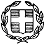 ΕΛΛΗΝΙΚΗ ΔΗΜΟΚΡΑΤΙΑΥΠΟΥΡΓΕΙΟ ΠΑΙΔΕΙΑΣ  ΚΑΙ ΘΡΗΣΚΕΥΜΑΤΩΝ-----ΠΕΡΙΦΕΡΕΙΑΚΗ Δ/ΝΣΗ Π.Ε. & Δ.Ε. ΑΤΤΙΚΗΣΔΙΕΥΘΥΝΣΗ ΔΕΥΤΕΡΟΒΑΘΜΙΑΣ ΕΚΠΑΙΔΕΥΣΗΣΒ' ΑΘΗΝΑΣ1o ΓΕΝΙΚΟ ΛΥΚΕΙΟ ΜΕΤΑΜΟΡΦΩΣΗΣΕΛΛΗΝΙΚΗ ΔΗΜΟΚΡΑΤΙΑΥΠΟΥΡΓΕΙΟ ΠΑΙΔΕΙΑΣ  ΚΑΙ ΘΡΗΣΚΕΥΜΑΤΩΝ-----ΠΕΡΙΦΕΡΕΙΑΚΗ Δ/ΝΣΗ Π.Ε. & Δ.Ε. ΑΤΤΙΚΗΣΔΙΕΥΘΥΝΣΗ ΔΕΥΤΕΡΟΒΑΘΜΙΑΣ ΕΚΠΑΙΔΕΥΣΗΣΒ' ΑΘΗΝΑΣ1o ΓΕΝΙΚΟ ΛΥΚΕΙΟ ΜΕΤΑΜΟΡΦΩΣΗΣΜεταμόρφωση 26 /11/2019Αρ. Πρωτ. : 1535ΠΡΟΣ: Ενδιαφερόμενα ταξιδιωτικά γραφείαΜεταμόρφωση 26 /11/2019Αρ. Πρωτ. : 1535ΠΡΟΣ: Ενδιαφερόμενα ταξιδιωτικά γραφείαΤαχ. Δ/νσηΠόλη - Τ.Κ.ΠληροφορίεςΤηλέφωνο ΦαξΙστοσελίδα e-mail:Ι. Ράλλη 6 & Τατοϊου: Μεταμόρφωση - 14452: κ. Ηλία Αλεξάνδρα/κ. Φύτρου Ευαγγελία: 2102815400: 2102811666http://1lyk-metam.att.sch.gr/index.htm  mail@1lyk-metam.att.sch.gr